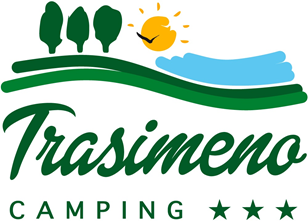 Pulizia Finale € 50,00Animali ammessi con supplemento di Euro 5,00 al giornoServizi inclusi
Gas, luce, acqua calda, uso della piscina e delle strutture comuni, lenzuola e asciugamani.                   Periodo     APPARTAMENTO       SAN VINCENZO               01.04 – 29.05         €  650,00              30.05 – 10.07              22.08 – 03.10        €  600,00              11.07 – 21.08         €  750,00